When to use this formThe information on this form is required to confirm that you are willing and able to undertake the role/s you have been appointed or nominated for.This form will also assist you to identify the necessary documentation or certification as required under the Diocese of Wangaratta’s Lay Clearance and Authorisation Guidelines, which form part of the Diocese’s Safe Church model.You should use this form when:You are seeking to be authorised for one or more lay roles in the Diocese of Wangaratta on the recommendation of the Parish Priest and/or the Parish Council. As directed by the Diocesan Safe Church Officer or another officer of the Diocese of Wangaratta.How to complete this formThis form requires you to enter summary information only.  Additional documentation or certification (as applicable to the role/s you areappointed to) must be submitted with this form.  Enter your name and parish in the space provided.  Select the role/s you are nominated for or appointed to from the list.Select which documentation or certification requirements apply to you (as identified in the list of roles).Sign and date the declaration.Check you have all necessary documentation or certification. Submit this form to your Parish Priest or Parish Council with the relevant supporting documentation.If you need assistance to complete the form or with obtaining the relevant documentation contact your Parish Priest or nominated Parish Safe Church Officer.  Alternatively, the Diocesan Safe Church Officer (safechurch@wangaratta-anglican.org.au) might be able to assist you.Personal Information / Acknowledgement ConfirmationYour Name (Title / Given Names / Family Name)Your ParishI confirm that I accept appointment to the role/s identified on this form and am willing and able to undertake the role/s.Endorsed by Parish PriestClearances being applied forPlease mark the applicable boxes to identify all the roles that apply to you.NOTE: Documentation/certification requirements for each role are indicated in italics.  Liturgical and Worship Roles	Lay Reader / Lay Minister (Licensed)WWCC, NPC, SCT, SMQ	Adult Bible Study Leader (Licensed)WWCC, NPC, SCT, SMQ	ServerWWCC, SCT, CWS	Intercessor / Bible ReadersNo clearance requirements apply
	Eucharistic AssistantWWCC, CWS	Sidesperson / Usher / Welcomer CWS	Music Leader / Choir Coordinator / Bell Tower CaptainWWCC, SCT, SMQ	Stipendiary Music Director 
WWCC, NPC, SCT, SMQ	Stipendiary MusicianWWCC, NPC, SCT, SMQ	Choir Member / Musician / Bell Ringer (over 18)WWCC, SCT, CWS	Offertory collector / collection counterNPC, CWSPastoral and Community Ministries	Pastoral / Nursing Home / Hospital / Home Communion Visitor (Licensed)WWCC, NPC, SCT, SMQ	Spiritual Directors / Advisors (Licensed)WWCC, NPC, SCT, SMQ	Mission Outreach Worker / Coordinator (Licensed)WWCC, NPC, SCT, SMQGeneral Ministry	VergerWWCC, NPC, SCT, SMQ	SacristanNPC, CWS	Coordinator of Ministry Volunteers	WWCC, NPC, SCT, SMQ	Op Shop CoordinatorWWCC, NPC, SCT, SMQ	Op Shop WorkerNPC, CWS	Catering / Event CoordinatorWWCC, NPC, SCT, SMQ	Community Meals / Catering / Event WorkerCWS	Community Services Program Worker / CoordinatorWWCC, NPC, SCT, SMQ	Bus Driver / TransportationWWCC, NPC, SCT, SMQChildren’s and Youth Ministries	Children’s Ministry Coordinator/Worker (Licensed)WWCC, NPC, SCT, SMQ	Youth Leader (Licensed)WWCC, NPC, SCT, SMQ	Playgroup Coordinator/Worker (Licensed)WWCC, NPC, SCT, SMQ	School’s Ministry/Religious
Education/Sunday School (Licensed)WWCC, NPC, SCT, SMQParish Administration	Parish Council SecretaryWWCC, NPC, SCT, SMQ	Parish TreasurerWWCC, NPC, SCT, SMQ	Parish Groups Office Holder (Treasurer or Chair)NPC, CWS	Communications / Publicity OfficerWWCC, SCT, CWS	Office Administration / ReceptionWWCC, NPC, SCT, SMQ	Grounds, Property and Maintenance/CleanersCWS	Flower ArrangerNo clearance requirements applyElected Roles	WardenWWCC, NPC, SCT, SMQ	Parish CouncillorWWCC, NPC, SCT, SMQ	Nominator / Suppl. NominatorCWSDiocesan Administration Roles	Safe Church Officer (Diocese or Parish) (Licensed)WWCC, NPC, SCT, SMQ	Diocesan Safe Church Committee Member (Diocesan Endorsement)WWCC, NPC, SCT, SMQ	Vocational Discernment Panel / Examining Chaplain (Bishop’s Endorsement)WWCC, NPC, SCT, SMQ	Diocesan Committee Member (other than Safe Church Committee)WWCC, NPC, SCT, SMQ	Other ________________________(Contact Diocese for advice on requirements)Documentation or Certification RequirementsFor each role you have selected, there will be a set of documentation or certification requirements identified (see italics).  Which documentation or certification requirements are identified for the role/s1 you are elected or appointed to?	WWCC - Working with Children Check	NPC - National Police Check2	SCT - Safe Church Training3	SMQ - Safe Ministry Questionnaire	CWS - Church Worker Summary1  If you have selected more than one role and they have different requirements, the highest level of certification applies.  You only need to provide the documentation once, not for each separate role you have identified.2  National Police Checks older than three months will not be accepted.Victorian Institute Teachers CardIn the Diocese of Wangaratta, the VIT Card is accepted in lieu of a National Police Check and WWCC. However, the VIT card must be verified annually.3  If you have already attended the endorsed Safe Church Training please provide a copy of your certificate or the date and location of the workshop you attended.  If you have not already attended, please contact the Registry for dates of upcoming training. This must have taken place within the last three years.Are you ready to submit?	I have entered my personal information 	I have selected the role/s I have been nominated for, elected or appointed to	I have identified any supporting documentation required	I have signed the relevant declaration/s 	I have attached (as applicable):	Certified copy of my WWCC (or VIT) card 	National Police Check certificate, less than three months old, or VIT card	Safe Ministry Questionnaire / Church Worker Summary	Safe Church Training Certificate	I am ready to submit my lay role application/confirmation to the ParishDO NOT SEND TO THE DIOCESE FOR RECORDING AND CLEARANCE WITHOUT ACCOMPANYING DOCUMENTS. No person may take up their role until a Certificate of Clearance has been received by the person requesting and the Parish Priest.Official Use Only (to be completed by the main Ministry Unit e.g. parish):Parishes should retain copies of all Acknowledgement forms submitted.  These copies must be stored securely in accordance with Australian Privacy Principles.Working with Children Check	The Parish/Diocese has received written confirmation* from Working with Children Check authorities that the parish/diocese has been linked as a relevant organisation for this WWCC.
*This will be in the form of a hard copy document sent directly from WWCC to the organisation.Police Check	The Police Check has a valid date of issue and no disclosable outcomes.	The Police Check has a valid date of issue but requires review****The presence of disclosable outcomes on a police check certificate does not automatically disqualify a person from undertaking a role.  The matter is to be referred to the Director of Professional Standards for a determination in relation to the specific role/s being undertaken.   Victorian Institute of Teaching (VIT) Registration (if submitted in place of WWCC and/or Police Check)Referee Checks Required?	This person has been a member of the parish for more than 2 years
			 Referee checks DO NOT need to be conducted	This person has been a member of the parish for less than 2 years but is NOT undertaking any roles that require completion of a Safe Ministry Questionnaire			 Referee checks DO NOT need to be conducted	This person has been a member of the parish for less than 2 years AND is undertaking a role that requires completion of a Safe Ministry Questionnaire			 Formal referee checks are required and must be recorded on the appropriate formReferee checks completed and documented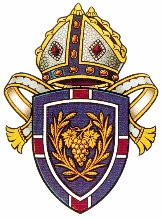 The Anglican Church of AustraliaDiocese of WangarattaAcknowledgement of Lay Appointment, for non elected roles.Signed:Date:Signed:Date:WWCCNumber:WWCCExpiry:Verified by/date:Reference Number:Date of Issue:Date checked:VITNumber:VITExpiry:Verified by/date: